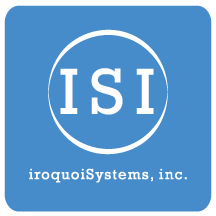 IROQUOISYSTEMS, INCREDSTONE FEDERAL CREDIT UNION DIRECT DEPOSIT INFORMATIONMEMBER NUMBER:____________________________________________________________MEMBER NAME:           ______________________________________________________________ACCOUNT NAME (CHECKING/SAVINGS)ACCOUNT NAME (CHECKING/SAVINGS)ACCOUNT NUMBERACCOUNT NUMBER